Додатокдо проекту рішення виконавчого комітетувід                               № ПЕРЕЛІКзамовників, яким дозволено розміщення соціальної реклами       Начальник управління архітектури та містобудування Сумської міської ради –головний архітектор														А.В. Кривцов№ з/пЗамовник соціальної рекламиТип рекламного засобуКількість, од. (щомісячно)ПеріодрозміщенняВласник рекламних засобів, на яких планується розміщення соціальної реклами, інші приміткиМакет1.Сумська міська рада Білборд3м х 6м   Сіті-лайт1,2м х 1,8м1010січень 2019 –грудень 2019Висвітлення святкових та урочистих подій, інформація від державних органів2. Сумська обласна державна адміністраціяБілборд3м х 6м   Сіті-лайт1,2м х 1,8м1010січень 2019 –грудень 2019Висвітлення святкових та урочистих подій, інформація від державних органів3.Головне територіальне управління юстиції у Сумській областіБілборд3м х 6м   Сіті-лайт1,2м х 1,8м73січень 2019 –грудень 2019Інформаційні сюжети для реалізації проекту «Я маю право!»4.Комунальна установа «Агенція промоції «Суми» Сумської міської радиБілборд3м х 6м   Сіті-лайт1,2м х 1,8м1010січень 2019 –грудень 2019Висвітлення діяльності комунальної установи «Агенція промоції «Суми», інформування про заходи5.Державне підприємство «Сумська біологічна фабрика»Білборд3м х 6м   Сіті-лайт1,2м х 1,8м1012грудень 2018 –травень 2019Висвітлення діяльності підприємства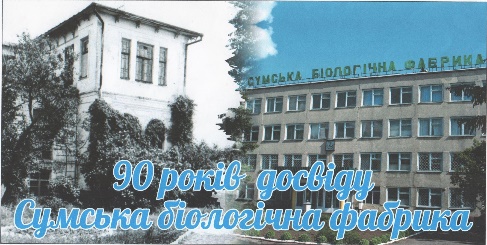 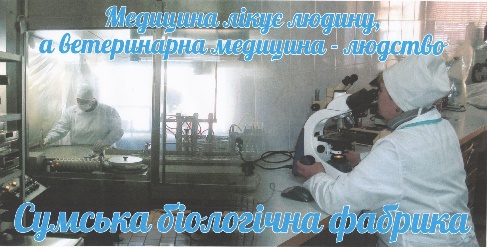 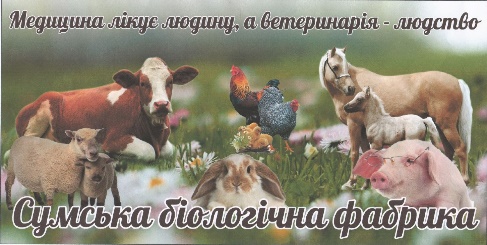 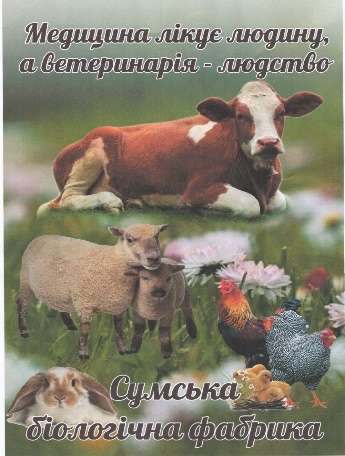 6.Громадська організація «Громадянський рух «Всі разом!»Білборд3м х 6м   Сіті-лайт1,2м х 1,8м55січень 2019 –лютий 2019Сюжети, присвячені популяризації сімейних цінностей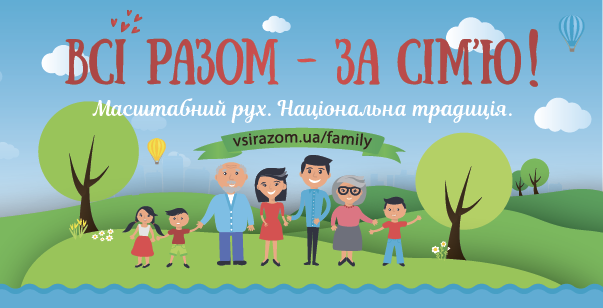 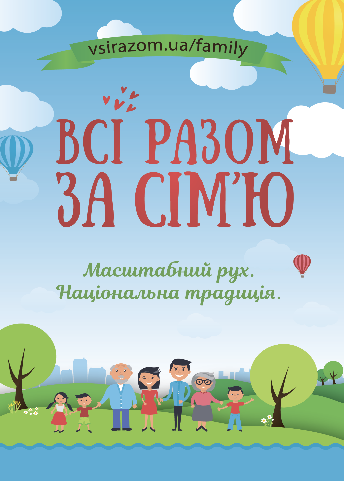 